COLEGIO EMILIA RIQUELME 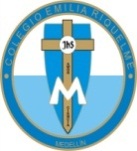 MATEMÁTICAS Y LENGUA C.SEMANA 4 AL 8 MAYOSEGUNDO PERIODO                                   NOMBRE: __________________________________________GRADO: 3°   Hola mi pequeña estudiante y padres de familia, estas son las guías o actividades y las orientaciones de esta semana, por favor  leer comprensivamente. Entra a este blog https://sites.google.com/view/en-clase-con-la-profe-angela  allí encontraras estas guías que ya descargaste, los videos  ya descargados de las explicaciones por la profe y de You Tube, las imágenes y demás ayudas, que te permitirán  comprender mejor el tema de cada semana. El enlace por SKYPE es: https://join.skype.com/tbCsQtB5uQVeAllí nos podemos comunicar con quienes requieran asesoría y explicaciones de inquietudes y preguntas, por chat, llamada o videollamada. (Martes 5 de mayo de 10:30 a 11:30) o por este whatsapp 314 860 95 63 sólo mensajes o audios.Encuentros todas las estudiantes por Zoom Recuerda que la devolución de lo realizado se envía al correo apinomazo@campus.com.co el viernes 8 de mayo.TEMA: LA MASA Y SUS MEDIDAS Y EL TEXTO INSTRUCTIVODESEMPEÑO: Analizo y explico sobre la pertinencia de patrones e instrumentos en procesos de medición.Papá o mamá, por favor escoge un alimento para preparar con la niña. Escoge una receta fácil de hacer en donde utilices gramos o libra o Kilo. Puede ser preparar un arroz para el almuerzo o un arroz con dulce para la familia, ya es creatividad y gusto de ustedes.Con los víveres que tienes en casa, muéstrale que productos vienen en paquete de kilo, quienes en libra y cuales productos vienen en gramos. Explicando quienes tienen mayor masa y cuales menos.Díctale la receta que acaban de preparar a la niña, que la escriba en su cuaderno (de lengua castellana) con la siguiente estructura:TítuloIngredientesPreparaciónLa niña realizará el dibujo o si prefieren la foto del alimento preparado.NOTA: En clase el jueves yo le explicaré a las niñas lo que es el texto instructivo y para que se emplea.La siguiente actividad se realizará con la profesora Ángela en clase el miércoles de 10:30 a 11:30 por Zoom.Miércoles 6 mayo  de 10:30 a 11:30 am(hora de clase)TODAS LAS ESTUDIANTESUnirse a la reunión Zoom
https://us04web.zoom.us/j/2549151069

ID de reunión: 254 915 1069ÁREA: MatemáticasTEMA:  La balanza, masa y las unidades de medidaJueves 7 de  mayo  de  10:30 a 11:30 am(hora de clase)TODAS LAS ESTUDIANTES Estaré enviando el enlace con tiempo.ÁREA: Lengua castellana y otras áreas.TEMA: El texto instructivo, retroalimentación y socialización  de otras áreas.